「訂正臺中市都市計畫(福安里附近)細部計畫(第二種住宅區為第二種住宅區(附帶條件))案」公開展覽說明會會議紀錄開會時間：106年2月21日（星期二）上午10時整開會地點：西屯區福安兒童暨老人活動中心主持人：羅股長仁甫                           記錄：林欣怡出列席單位及人員：詳如簽到表規劃單位簡報說明：略民眾及民意代表發言摘要：無散會：下午10時30分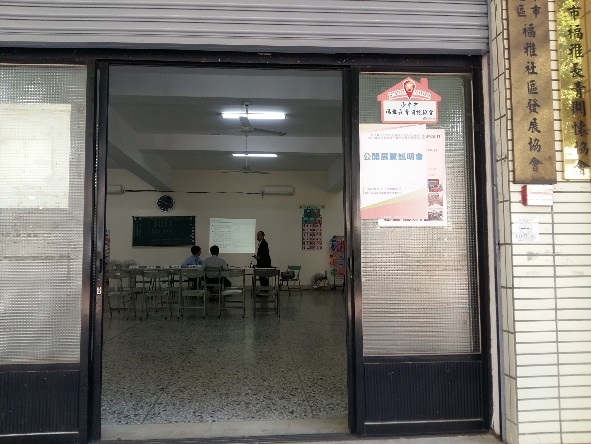 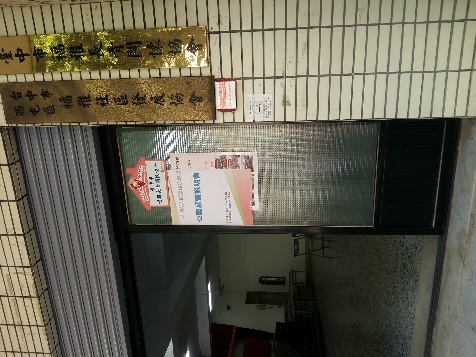 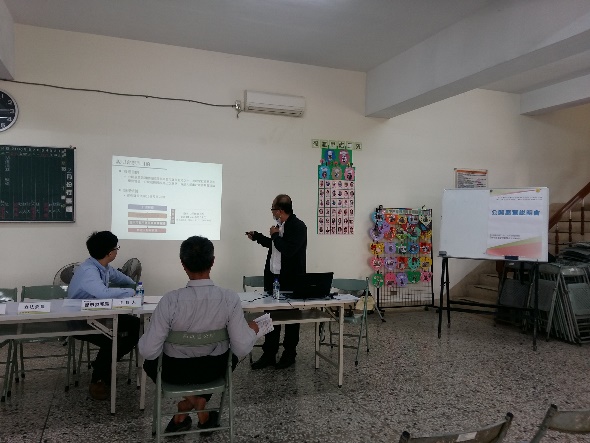 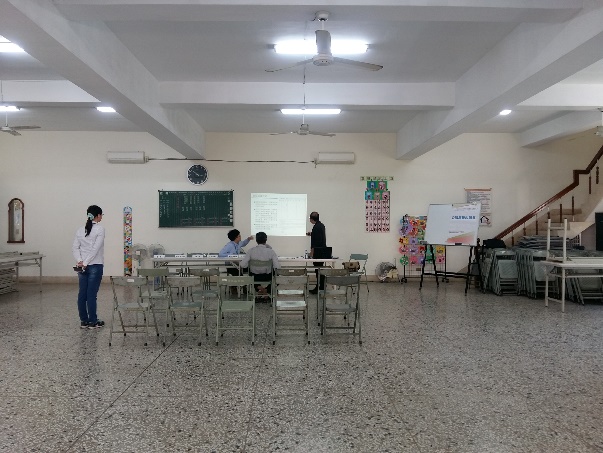 說明會照片說明會照片